CONSENT FORMfor candidates aged 17 and underTo be completed by the parents/legal guardian of all candidates aged 17 and underI am the parent / legal guardian of:Candidate name 	Candidate date of birth  	Examination taken   	Declaration:I am the parent/legal guardian of the candidate named on this form and I give consent to this person taking theCambridge English exam selected above.I understand that all individuals who want to take a Cambridge English exam are required to agree to all of theTerms and Conditions. I agree to the candidate being admitted for the selected Cambridge English exam at the centre listed on this form and for the date listed here. The candidate will bring a non-expired original photo ID with them on the test day.I consent to them having their photo taken by the centre on the day of the Speaking test and/or the written papers. I agree for this photo to be held on the secure Cambridge English Language Assessment Results Verification site and viewed as set out below if I give my agreement on behalf of the candidate. The photo shall only be available to organisations/individuals that I agree to Cambridge English Language Assessment giving the candidate’s details to or authorise to view the candidate’s result.In addition, I understand that I also provide consent for my son/daughter to leave the exam premises by him/herself at the end of the test day.By signing this form I declare that I am aware of and agree to comply with the Terms and Conditions for this exam.Parent/legal guardian name 	Parent/legal guardian signature	Date  	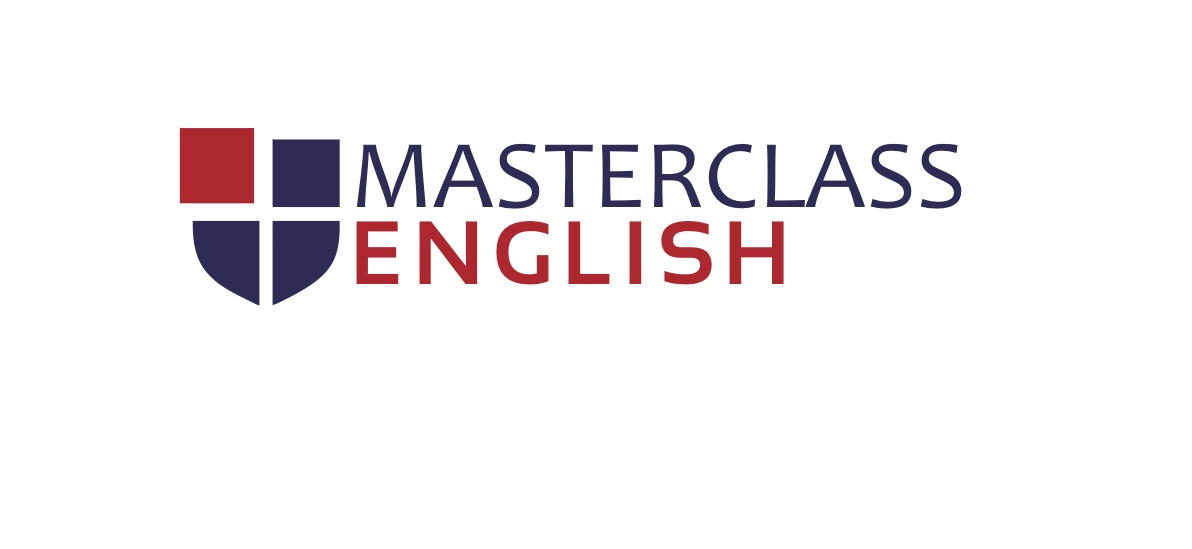 Masterclass Academy of LanguagesCentre Number NL072Tel: 010-7532038    cambridge@masterclassenglish.com